Зарегистрировано в Иркутском областном государственном казенном учреждении "Институт муниципальной правовой информации имени М.М.Сперанского" 14 февраля 2024 г. N 03-0246/24МИНИСТЕРСТВО ОБРАЗОВАНИЯ ИРКУТСКОЙ ОБЛАСТИПРИКАЗот 13 февраля 2024 г. N 55-6-мпрОБ УТВЕРЖДЕНИИ АДМИНИСТРАТИВНОГО РЕГЛАМЕНТА МИНИСТЕРСТВАОБРАЗОВАНИЯ ИРКУТСКОЙ ОБЛАСТИ ПО ПРЕДОСТАВЛЕНИЮГОСУДАРСТВЕННОЙ УСЛУГИ "ОЦЕНКА КАЧЕСТВА ОКАЗЫВАЕМЫХСОЦИАЛЬНО ОРИЕНТИРОВАННЫМИ НЕКОММЕРЧЕСКИМИ ОРГАНИЗАЦИЯМИОБЩЕСТВЕННО ПОЛЕЗНЫХ УСЛУГ УСТАНОВЛЕННЫМ КРИТЕРИЯМ ОЦЕНКИКАЧЕСТВА ИХ ОКАЗАНИЯ"В соответствии с Федеральным законом от 27 июля 2010 года N 210-ФЗ "Об организации предоставления государственных и муниципальных услуг", Правилами разработки и утверждения административных регламентов предоставления государственных услуг исполнительными органами государственной власти Иркутской области, утвержденными постановлением Правительства Иркутской области от 1 августа 2011 года N 220-пп, руководствуясь статьей 21 Устава Иркутской области, статьей 13 Закона Иркутской области от 12 января 2010 года N 1-оз "О правовых актах Иркутской области и правотворческой деятельности в Иркутской области", Положением о министерстве образования Иркутской области, утвержденным постановлением Правительства Иркутской области от 14 декабря 2020 года N 1043-пп:1. Утвердить прилагаемый Административный регламент министерства образования Иркутской области по предоставлению государственной услуги "Оценка качества оказываемых социально ориентированными некоммерческими организациями общественно полезных услуг установленным критериям оценки качества их оказания".2. Признать утратившими силу:1) приказ министерства образования Иркутской области от 24 апреля 2018 года N 50-мпр "Об утверждении административного регламента предоставления государственной услуги "Оценка качества оказываемых социально ориентированными некоммерческими организациями общественно полезных услуг установленным критериям оценки качества их оказания";2) приказ министерства образования Иркутской области от 5 сентября 2018 года N 94-мпр "О внесении изменений в административный регламент предоставления государственной услуги "Оценка качества оказываемых социально ориентированными некоммерческими организациями общественно полезных услуг установленным критериям оценки качества их оказания";3) приказ министерства образования Иркутской области от 29 ноября 2019 года N 84-мпр "О внесении изменений в административный регламент предоставления государственной услуги "Оценка качества оказываемых социально ориентированными некоммерческими организациями общественно полезных услуг установленным критериям оценки качества их оказания";4) приказ министерства образования Иркутской области от 1 июня 2020 года N 31-мпр "О внесении изменения в подпункт 25 пункта 4 административного регламента предоставления государственной услуги "Оценка качества оказываемых социально ориентированными некоммерческими организациями общественно полезных услуг установленным критериям оценки качества их оказания";5) приказ министерства образования Иркутской области от 13 августа 2020 года N 58-мпр "О внесении изменений в административный регламент предоставления государственной услуги "Оценка качества оказываемых социально ориентированными некоммерческими организациями общественно полезных услуг установленным критериям оценки качества их оказания";6) приказ министерства образования Иркутской области от 27 апреля 2021 года N 35-мпр "О внесении изменений в приказ министерства образования Иркутской области от 24 апреля 2018 года N 50-мпр";7) приказ министерства образования Иркутской области от 3 августа 2022 года N 55-50-мпр "О внесении изменений в административный регламент предоставления государственной услуги "Оценка качества оказываемых социально ориентированными некоммерческими организациями общественно полезных услуг установленным критериям оценки качества их оказания";8) приказ министерства образования Иркутской области от 29 ноября 2022 года N 55-73-мпр "О внесении изменения в пункт 21 административного регламента предоставления государственной услуги "Оценка качества оказываемых социально ориентированными некоммерческими организациями общественно полезных услуг установленным критериям оценки качества их оказания";9) приказ министерства образования Иркутской области от 31 августа 2023 года N 55-68-мпр "О внесении изменения в подпункт 5 пункта 33 административного регламента предоставления государственной услуги "Оценка качества оказываемых социально ориентированными некоммерческими организациями общественно полезных услуг установленным критериям оценки качества их оказания".3. Настоящий приказ подлежит официальному опубликованию в общественно-политической газете "Областная", сетевом издании "Официальный интернет-портал правовой информации Иркутской области" (ogirk.ru), а также на "Официальном интернет-портале правовой информации" (www.pravo.gov.ru) после его государственной регистрации.Министр образованияИркутской областиМ.А.ПАРФЕНОВУтвержденприказом министерства образованияИркутской областиот 13 февраля 2024 г. N 55-6-мпрАДМИНИСТРАТИВНЫЙ РЕГЛАМЕНТМИНИСТЕРСТВА ОБРАЗОВАНИЯ ИРКУТСКОЙ ОБЛАСТИ ПО ПРЕДОСТАВЛЕНИЮГОСУДАРСТВЕННОЙ УСЛУГИ "ОЦЕНКА КАЧЕСТВА ОКАЗЫВАЕМЫХСОЦИАЛЬНО ОРИЕНТИРОВАННЫМИ НЕКОММЕРЧЕСКИМИ ОРГАНИЗАЦИЯМИОБЩЕСТВЕННО ПОЛЕЗНЫХ УСЛУГ УСТАНОВЛЕННЫМ КРИТЕРИЯМ ОЦЕНКИКАЧЕСТВА ИХ ОКАЗАНИЯ"I. ОБЩИЕ ПОЛОЖЕНИЯ1. Настоящий Административный регламент устанавливает порядок и стандарт предоставления государственной услуги "Оценка качества оказываемых социально ориентированными некоммерческими организациями общественно полезных услуг установленным критериям оценки качества их оказания" (далее - Услуга).2. Услуга предоставляется социально ориентированной некоммерческой организации, оказывающей на протяжении не менее чем одного года общественно полезные услуги, оценку качества оказания общественно полезных услуг социально ориентированными некоммерческими организациями которой осуществляет министерство образования Иркутской области, в соответствии с постановлением Правительства Иркутской области от 14 февраля 2018 года N 103-пп "Об исполнительных органах государственной власти Иркутской области, осуществляющих оценку качества оказания общественно полезных услуг социально ориентированными некоммерческими организациями" (далее - заявители), указанным в таблице 1 приложения N 1 к настоящему Административному регламенту.3. Услуга должна быть предоставлена заявителю в соответствии с вариантом предоставления Услуги (далее - вариант).4. Вариант определяется в соответствии с таблицей 2 приложения N 1 к настоящему Административному регламенту исходя из общих признаков заявителя, а также из результата предоставления Услуги, за предоставлением которой обратился указанный заявитель.5. Признаки заявителя определяются путем профилирования <1>, осуществляемого в соответствии с настоящим Административным регламентом.<1> Подпункт "в" пункта 10 Правил разработки и утверждения административных регламентов предоставления государственных услуг, утвержденных постановлением Правительства Российской Федерации от 20.07.2021 N 1228.6. Информация о порядке предоставления Услуги размещается в федеральной государственной информационной системе "Единый портал государственных и муниципальных услуг (функций)" <2> (далее - Единый портал).<2> Пункт 1 Положения о федеральной государственной информационной системе "Единый портал государственных и муниципальных услуг (функций)", утвержденного постановлением Правительства Российской Федерации от 24.10.2011 N 861.II. СТАНДАРТ ПРЕДОСТАВЛЕНИЯ УСЛУГИНаименование Услуги7. Оценка качества оказываемых социально ориентированными некоммерческими организациями общественно полезных услуг установленным критериям оценки качества их оказания.Наименование органа, предоставляющего Услугу8. Услуга предоставляется министерством образования Иркутской области (далее - Орган власти).9. Возможность получения Услуги в многофункциональном центре предоставления государственных и муниципальных услуг не предусмотрена.Результат предоставления Услуги10. При обращении заявителя за выдачей заключения о соответствии качества оказываемых социально ориентированной некоммерческой организацией общественно полезных услуг установленным критериям результатами предоставления Услуги являются:а) заключение о соответствии качества оказываемых социально ориентированной некоммерческой организацией общественно полезных услуг установленным критериям (документ на бумажном носителе или электронный документ, подписанный усиленной квалифицированной электронной подписью уполномоченного лица Органа власти (по форме, установленной Приложением N 2 к Правилам принятия решения о признании социально ориентированной некоммерческой организации исполнителем общественно полезных услуг, утвержденным постановлением Правительства Российской Федерации от 26 января 2017 года N 89 "О реестре некоммерческих организаций - исполнителей общественно полезных услуг"));б) решение об отказе в выдаче заключения о соответствии качества оказываемых социально ориентированной некоммерческой организацией общественно полезных услуг установленным критериям (документ на бумажном носителе или электронный документ, подписанный усиленной квалифицированной электронной подписью уполномоченного лица Органа власти).Формирование реестровой записи в качестве результата предоставления Услуги не предусмотрено.Документами, содержащими решения о предоставлении Услуги, являются:а) заключение о соответствии качества оказываемых социально ориентированной некоммерческой организацией общественно полезных услуг установленным критериям. В состав реквизитов документа входят наименование органа, выдавшего документ, полное наименование социально ориентированной некоммерческой организации, ОГРН социально ориентированной некоммерческой организации, продолжительность оказания общественно полезных услуг, соответствующих критериям, наименование общественно полезной услуги (услуг), подпись и расшифровка подписи руководителя Органа власти, дата выдачи;б) уведомление об отказе в выдаче заключения о соответствии качества оказываемых социально ориентированной некоммерческой организацией социально полезных услуг установленным критериям. В состав реквизитов документа входят наименование органа, выдавшего документ, дата выдачи документа, полное наименование заявителя, ОГРН, наименование общественно полезной услуги, подпись и расшифровка подписи руководителя Органа власти.11. При обращении заявителя за выдачей дубликата заключения о соответствии качества оказываемой социально ориентированной некоммерческой организацией общественно полезной услуги установленным критериям результатом предоставления Услуги является дубликат заключения о соответствии качества оказываемой социально ориентированной некоммерческой организацией общественно полезной услуги установленным критериям (документ на бумажном носителе или электронный документ, подписанный усиленной квалифицированной электронной подписью уполномоченного лица Органа власти (по форме, установленной Приложением N 2 к Правилам принятия решения о признании социально ориентированной некоммерческой организации исполнителем общественно полезных услуг, утвержденным постановлением Правительства Российской Федерации от 26 января 2017 года N 89 "О реестре некоммерческих организаций - исполнителей общественно полезных услуг")).Формирование реестровой записи в качестве результата предоставления Услуги не предусмотрено.Документом, содержащим решение о предоставлении Услуги, является дубликат заключения о соответствии качества оказываемой социально ориентированной некоммерческой организацией общественно полезной услуги установленным критериям. В состав реквизитов документа входят наименование органа, выдавшего документ, полное наименование социально ориентированной некоммерческой организации, ОГРН социально ориентированной некоммерческой организации, продолжительность оказания общественно полезных услуг, соответствующих критериям, наименование общественно полезных услуг, соответствующих критериям, подпись и расшифровка подписи руководителя Органа власти, дата выдачи.12. При обращении заявителя за выдачей заключения с исправленными опечатками и (или) ошибками в выданном в результате предоставления Услуги результатом предоставления Услуги является заключение о соответствии качества оказываемых социально ориентированной некоммерческой организацией общественно полезных услуг установленным критериям (исправленное заключение, документ на бумажном носителе или электронный документ, подписанный усиленной квалифицированной электронной подписью уполномоченного лица Органа власти (по форме, установленной Приложением N 2 к Правилам принятия решения о признании социально ориентированной некоммерческой организации исполнителем общественно полезных услуг, утвержденным постановлением Правительства Российской Федерации от 26 января 2017 года N 89 "О реестре некоммерческих организаций - исполнителей общественно полезных услуг")).Формирование реестровой записи в качестве результата предоставления Услуги не предусмотрено.Документом, содержащим решение о предоставлении Услуги, является исправленное заключение о соответствии качества оказываемых социально ориентированной некоммерческой организацией общественно полезных услуг установленным критериям. В состав реквизитов документа входят наименование органа, выдавшего документ, полное наименование социально ориентированной некоммерческой организации, ОГРН социально ориентированной некоммерческой организации, продолжительность оказания общественно полезных услуг, соответствующих критериям, наименование общественно полезных услуг, соответствующих критериям, подпись и расшифровка подписи руководителя Органа власти, дата выдачи.13. Результаты предоставления Услуги могут быть получены почтовым отправлением с описью вложения, при личном обращении в Органе власти.Срок предоставления Услуги14. Максимальный срок предоставления Услуги составляет 24 рабочих дня со дня регистрации заявления о предоставлении Услуги (далее - заявление) и документов, необходимых для предоставления Услуги.Срок предоставления Услуги определяется для каждого варианта и приведен в их описании, содержащемся в разделе III настоящего Административного регламента.Правовые основания для предоставления Услуги15. Перечень нормативных правовых актов, регулирующих предоставление Услуги, информация о порядке досудебного (внесудебного) обжалования решений и действий (бездействия) Органа власти, а также о должностных лицах, государственных служащих, работниках Органа власти размещены на официальном сайте Органа власти в информационно-телекоммуникационной сети "Интернет" (далее - сеть "Интернет"), а также на Едином портале.Исчерпывающий перечень документов, необходимыхдля предоставления Услуги16. Исчерпывающий перечень документов, необходимых в соответствии с законодательными или иными нормативными правовыми актами для предоставления Услуги, которые заявитель должен представить самостоятельно:а) документы, удостоверяющие личность (при подаче заявления в Органе власти: копия и оригинал; почтовым отправлением с описью вложения: копия документа, заверенная в порядке, установленном законодательством Российской Федерации):иной документ, удостоверяющий личность гражданина Российской Федерации в соответствии с законодательством Российской Федерации;паспорт гражданина Российской Федерации;б) разрешительные документы - сведения об открытости и доступности информации о заявителе - некоммерческой организации (при подаче заявления в Органе власти: копия и оригинал; почтовым отправлением с описью вложения: копия документа, заверенная в порядке, установленном законодательством Российской Федерации);в) документы, подтверждающие наличие у лиц, непосредственно задействованных в исполнении общественно полезной услуги (в том числе работников организации и работников, привлеченных по договорам гражданско-правового характера), необходимой квалификации (в том числе профессионального образования, опыта работы в соответствующей сфере), достаточность количества лиц, у которых есть необходимая квалификация (штатное расписание), заверенные руководителем организации, - иной документ, подтверждающий наличие у лица, непосредственно задействованного в исполнении общественно полезной услуги, необходимой квалификации (при подаче заявления почтовым отправлением с описью вложения: копия документа, заверенная в порядке, установленном законодательством Российской Федерации; в Органе власти: копия и оригинал);г) документы, подтверждающие отсутствие жалоб на действия (бездействие) и (или) решения организации, связанных с оказанием ею общественно полезных услуг, признанных обоснованными судом, органами государственного контроля (надзора) и муниципального надзора, иными государственными органами в соответствии с их компетенцией, в течение 2 лет, предшествующих подаче заявления, заверенные руководителем организации, - иной документ, подтверждающий отсутствие жалоб на действия (бездействие) и (или) решения организации, связанных с оказанием ею общественно полезных услуг (при подаче заявления почтовым отправлением с описью вложения: копия документа, заверенная в порядке, установленном законодательством Российской Федерации; в Органе власти: копия и оригинал);д) документы, обосновывающие соответствие оказываемой заявителем общественно полезной услуги критериям оценки качества общественно полезных услуг, - справка, обосновывающая соответствие оказываемой заявителем общественно полезной услуги установленным критериям оценки качества оказания общественно полезных услуг (при подаче заявления в Органе власти: копия и оригинал; почтовым отправлением с описью вложения: копия документа, заверенная в порядке, установленном законодательством Российской Федерации);е) документ, подтверждающий полномочия представителя заявителя, - доверенность, подтверждающая полномочия представителя заявителя (при подаче заявления в Органе власти: копия и оригинал; почтовым отправлением с описью вложения: копия документа, заверенная в порядке, установленном законодательством Российской Федерации);ж) документы, содержащие опечатки и (или) ошибки, допущенные в результате предоставления Услуги, - документ, выданный в результате предоставления Услуги и содержащий опечатку и (или) ошибку (при подаче заявления почтовым отправлением с описью вложения: копия документа, заверенная в порядке, установленном законодательством Российской Федерации; в Органе власти: копия и оригинал).17. Исчерпывающий перечень документов, необходимых в соответствии с законодательными или иными нормативными правовыми актами для предоставления Услуги, которые заявитель вправе представить по собственной инициативе:а) документы, подтверждающие соответствие установленным требованиям, - информация об отсутствии организации в реестре недобросовестных поставщиков (при подаче заявления в Органе власти: копия и оригинал; почтовым отправлением с описью вложения: копия документа, заверенная в порядке, установленном законодательством Российской Федерации);б) учредительные документы некоммерческой организации (при подаче заявления в Органе власти: копия и оригинал; почтовым отправлением с описью вложения: копия документа, заверенная в порядке, установленном законодательством Российской Федерации);в) документы, подтверждающие право собственности или владения на объекты недвижимого имущества, не зарегистрированные в Едином государственном реестре недвижимости, - иной документ, подтверждающий право собственности или владения на объекты недвижимого имущества, не зарегистрированные в Едином государственном реестре недвижимости (при подаче заявления в Органе власти: копия и оригинал; почтовым отправлением с описью вложения: копия документа, заверенная в порядке, установленном законодательством Российской Федерации);г) документы, подтверждающие соответствие оказываемых заявителем общественно полезных услуг установленным критериям оценки качества оказания общественно полезных услуг, - справки, характеристики, экспертные заключения, заключения общественных советов и другие, обосновывающие соответствие оказываемых заявителем услуг установленным критериям оценки качества оказания общественно полезных услуг (при подаче заявления в Органе власти: копия и оригинал; почтовым отправлением с описью вложения: копия документа, заверенная в порядке, установленном законодательством Российской Федерации);д) документы, подтверждающие полномочия представителя юридического лица, - выписка из Единого государственного реестра юридических лиц (при подаче заявления в Органе власти: копия и оригинал; почтовым отправлением с описью вложения: копия документа, заверенная в порядке, установленном законодательством Российской Федерации).18. Представление заявителем документов, предусмотренных в настоящем подразделе, а также заявления осуществляется почтовым отправлением с описью вложения, в Органе власти.Исчерпывающий перечень оснований для отказа в приемезаявления и документов, необходимых для предоставленияУслуги19. Основания для отказа в приеме заявления и документов законодательством Российской Федерации не предусмотрены.Исчерпывающий перечень оснований для приостановленияпредоставления Услуги или отказа в предоставлении Услуги20. Основания для приостановления предоставления Услуги законодательством Российской Федерации не предусмотрены.21. Орган власти отказывает заявителю в предоставлении Услуги при наличии следующих оснований:а) документы, являющиеся обязательными для представления, не представлены заявителем;б) несоответствие общественно полезных услуг установленным нормативными правовыми актами Российской Федерации требованиям к их содержанию (объем, сроки, качество предоставления);в) наличие в течение 2 лет, предшествующих выдаче заключения о соответствии качества, жалоб на действия (бездействие) и (или) решения организации, связанных с оказанием ею общественно полезных услуг, признанных обоснованными судом, органами государственного контроля (надзора) и муниципального надзора, иными государственными органами в соответствии с их компетенцией;г) несоответствие уровня открытости и доступности информации об организации установленным нормативными правовыми актами Российской Федерации требованиям;д) отсутствие у лиц, непосредственно задействованных в исполнении общественно полезной услуги (в том числе работников организации и работников, привлеченных по договорам гражданско-правового характера), необходимой квалификации (в том числе профессионального образования, опыта работы в соответствующей сфере), недостаточность количества лиц, у которых есть необходимая квалификация;е) представление документов, содержащих недостоверные сведения, либо документов, оформленных в ненадлежащем порядке;ж) наличие в течение 2 лет, предшествующих подаче заявления (запроса) о выдаче заключения, информации об организации в реестре недобросовестных поставщиков по результатам оказания услуги в рамках исполнения контрактов, заключенных в соответствии с Федеральным законом от 05.04.2013 N 44-ФЗ "О контрактной системе в сфере закупок товаров, работ, услуг для обеспечения государственных и муниципальных нужд";з) в документах, выданных в результате предоставления Услуги, отсутствуют ошибки.Размер платы, взимаемой с заявителя при предоставленииУслуги, и способы ее взимания22. Взимание государственной пошлины или иной платы за предоставление Услуги законодательством Российской Федерации не предусмотрено.Максимальный срок ожидания в очереди при подаче заявителемзаявления и при получении результата предоставления Услуги23. Максимальный срок ожидания в очереди при подаче заявления составляет 15 минут.24. Максимальный срок ожидания в очереди при получении результата Услуги составляет 15 минут.Срок регистрации заявления25. Срок регистрации заявления и документов, необходимых для предоставления Услуги, составляет со дня подачи заявления и документов, необходимых для предоставления Услуги:а) почтовым отправлением с описью вложения - 1 рабочий день;б) в Органе власти - 1 рабочий день.Требования к помещениям, в которых предоставляется Услуга26. Помещения, в которых предоставляется Услуга, должны соответствовать следующим требованиям:а) помещения для приема граждан должны иметь информационные таблички (вывески) с указанием номера кабинета, фамилии, имени, отчества (при наличии) и должности лица, предоставляющего Услугу;б) каждое рабочее место специалистов оборудуется персональным компьютером с возможностью доступа к необходимым информационным базам, печатающим и сканирующим устройствам;в) залы ожидания и места для заполнения заявлений о предоставлении Услуги соответствуют комфортным условиям для граждан и оптимальным условиям для работы должностных лиц;г) для обеспечения возможности реализации прав инвалидов (в том числе инвалидов, использующих кресла-коляски и собак-проводников) вход в здание оборудуется специальным пандусом;д) обеспечено наличие в помещениях, в которых предоставляется Услуга, информационных стендов с образцами заполнения заявления и перечнем документов, необходимых для предоставления Услуги;е) центральный вход в здание, в котором расположен Орган власти, оборудован информационной табличкой (вывеской), содержащей информацию о наименовании Органа власти, месте его нахождения и графике работы.Показатели доступности и качества Услуги27. К показателям доступности предоставления Услуги относятся:а) возможность выбора заявителем способа обращения за предоставлением Услуги;б) соблюдение установленного срока ожидания в очереди при подаче заявления о предоставлении Услуги и при получении результата Услуги;в) возможность получения информации о ходе предоставления Услуги, в том числе с использованием информационно-коммуникационных технологий;г) предоставление возможности подачи заявления и документов, необходимых для предоставления Услуги, в электронной форме;д) степень информированности заявителей о предоставлении государственной услуги, в том числе доступность информации о государственной услуге, многообразие способов получения такой информации;е) открытый доступ для заявителей и других лиц к информации о порядке и сроках предоставления Услуги, порядке обжалования действий (бездействия) должностных лиц Органа власти;ж) количество взаимодействий заявителя с должностными лицами при предоставлении государственной услуги и их продолжительность;з) транспортная или пешая доступность к местам предоставления Услуги;и) возможность информирования заявителей о способах подачи ходатайства и сроках предоставления Услуги;к) обеспечение доступа за предоставлением Услуги, в том числе лицам с ограниченными физическими возможностями.28. К показателям качества предоставления Услуги относятся:а) возможность досудебного (внесудебного) рассмотрения жалоб на действия (бездействие) и решения должностных лиц Органа власти в процессе предоставления Услуги;б) количество взаимодействий заявителя с должностными лицами, участвующими в предоставлении Услуги, и их продолжительность;в) обеспечено время ожидания в очереди при подаче запроса не более 15 минут;г) отсутствие заявлений об оспаривании решений, действий (бездействия) Органа власти, его должностных лиц, принимаемых (совершенных) при предоставлении Услуги, по итогам рассмотрения которых вынесены решения об удовлетворении требований заявителей;д) соблюдение сроков предоставления Услуги и сроков выполнения административных процедур при предоставлении Услуги;е) соблюдение времени ожидания в очереди и сроков административных процедур (действий) при предоставлении Услуги;ж) отсутствие обоснованных жалоб на действия (бездействие) сотрудников и их некорректное (невнимательное) отношение к заявителям;з) полнота, актуальность и доступность информации о порядке предоставления Услуги;и) отсутствие очередей при приеме или получении документов заявителями.Иные требования к предоставлению Услуги29. Услуги, которые являются необходимыми и обязательными для предоставления Услуги, законодательством Российской Федерации не предусмотрены.30. Информационные системы, используемые для предоставления Услуги, настоящим Административным регламентом не предусмотрены.III. СОСТАВ, ПОСЛЕДОВАТЕЛЬНОСТЬ И СРОКИ ВЫПОЛНЕНИЯАДМИНИСТРАТИВНЫХ ПРОЦЕДУРПеречень вариантов предоставления Услуги31. При обращении заявителя за выдачей заключения о соответствии качества оказываемых социально ориентированной некоммерческой организацией общественно полезных услуг установленным критериям Услуга предоставляется в соответствии со следующими вариантами:Вариант 1: социально ориентированная некоммерческая организация, оказывающая на протяжении не менее чем одного года общественно полезные услуги, оценку качества оказания общественно полезных услуг социально ориентированными некоммерческими организациями которых осуществляет министерство образования Иркутской области, в соответствии с постановлением Правительства Иркутской области от 14 февраля 2018 года N 103-пп "Об исполнительных органах государственной власти Иркутской области, осуществляющих оценку качества оказания общественно полезных услуг социально ориентированными некоммерческими организациями", за предоставлением услуги обратилось лицо, имеющее право без доверенности действовать от имени юридического лица;Вариант 2: социально ориентированная некоммерческая организация, оказывающая на протяжении не менее чем одного года общественно полезные услуги, оценку качества оказания общественно полезных услуг социально ориентированными некоммерческими организациями которых осуществляет министерство образования Иркутской области, в соответствии с постановлением Правительства Иркутской области от 14 февраля 2018 года N 103-пп "Об исполнительных органах государственной власти Иркутской области, осуществляющих оценку качества оказания общественно полезных услуг социально ориентированными некоммерческими организациями", за предоставлением услуги обратилось лицо, действующее от имени заявителя на основании доверенности.32. При обращении заявителя за выдачей дубликата заключения о соответствии качества оказываемой социально ориентированной некоммерческой организацией общественно полезной услуги установленным критериям Услуга предоставляется в соответствии со следующими вариантами:Вариант 3: социально ориентированная некоммерческая организация, оказывающая на протяжении не менее чем одного года общественно полезные услуги, оценку качества оказания общественно полезных услуг социально ориентированными некоммерческими организациями которых осуществляет министерство образования Иркутской области, в соответствии с постановлением Правительства Иркутской области от 14 февраля 2018 года N 103-пп "Об исполнительных органах государственной власти Иркутской области, осуществляющих оценку качества оказания общественно полезных услуг социально ориентированными некоммерческими организациями", в связи с утратой заключения, за предоставлением услуги обратилось лицо, имеющее право без доверенности действовать от имени юридического лица;Вариант 4: социально ориентированная некоммерческая организация, оказывающая на протяжении не менее чем одного года общественно полезные услуги, оценку качества оказания общественно полезных услуг социально ориентированными некоммерческими организациями которых осуществляет министерство образования Иркутской области, в соответствии с постановлением Правительства Иркутской области от 14 февраля 2018 года N 103-пп "Об исполнительных органах государственной власти Иркутской области, осуществляющих оценку качества оказания общественно полезных услуг социально ориентированными некоммерческими организациями", в связи с утратой заключения, за предоставлением услуги обратилось лицо, действующее от имени заявителя на основании доверенности.33. При обращении заявителя за выдачей заключения с исправленными опечатками и (или) ошибками в выданном в результате предоставления Услуги Услуга предоставляется в соответствии со следующими вариантами:Вариант 5: социально ориентированная некоммерческая организация, оказывающая на протяжении не менее чем одного года общественно полезные услуги, оценку качества оказания общественно полезных услуг социально ориентированными некоммерческими организациями которых осуществляет министерство образования Иркутской области, в соответствии с постановлением Правительства Иркутской области от 14 февраля 2018 года N 103-пп "Об исполнительных органах государственной власти Иркутской области, осуществляющих оценку качества оказания общественно полезных услуг социально ориентированными некоммерческими организациями", получившая заключение о соответствии качества оказываемой полезной услуги установленным критериям, с ошибками и (или) опечатками, за предоставлением услуги обратилось лицо, имеющее право без доверенности действовать от имени юридического лица;Вариант 6: социально ориентированная некоммерческая организация, оказывающая на протяжении не менее чем одного года общественно полезные услуги, оценку качества оказания общественно полезных услуг социально ориентированными некоммерческими организациями которых осуществляет министерство образования Иркутской области, в соответствии с постановлением Правительства Иркутской области от 14 февраля 2018 года N 103-пп "Об исполнительных органах государственной власти Иркутской области, осуществляющих оценку качества оказания общественно полезных услуг социально ориентированными некоммерческими организациями", получившая заключение о соответствии качества оказываемой полезной услуги установленным критериям, с ошибками и (или) опечатками, за предоставлением услуги обратилось лицо, действующее от имени заявителя на основании доверенности.34. Возможность оставления заявления без рассмотрения не предусмотрена.Профилирование заявителя35. Вариант определяется путем анкетирования заявителя, в процессе которого устанавливается результат Услуги, за предоставлением которого он обратился, а также признаки заявителя. Вопросы, направленные на определение признаков заявителя, приведены в таблице 2 приложения N 1 к настоящему Административному регламенту.Профилирование осуществляется:а) почтовым отправлением с описью вложения;б) в Органе власти.36. По результатам получения ответов от заявителя на вопросы анкетирования определяется полный перечень комбинаций значений признаков в соответствии с настоящим Административным регламентом, каждая из которых соответствует одному варианту.37. Описания вариантов, приведенные в настоящем разделе, размещаются Органом власти в общедоступном для ознакомления месте.Вариант 138. Максимальный срок предоставления варианта Услуги составляет 24 рабочих дня со дня регистрации заявления и документов, необходимых для предоставления Услуги.39. Результатом предоставления варианта Услуги являются:а) заключение о соответствии качества оказываемых социально ориентированной некоммерческой организацией общественно полезных услуг установленным критериям (документ на бумажном носителе или электронный документ, подписанный усиленной квалифицированной электронной подписью уполномоченного лица Органа власти (по форме, установленной Приложением N 2 к Правилам принятия решения о признании социально ориентированной некоммерческой организации исполнителем общественно полезных услуг, утвержденным постановлением Правительства Российской Федерации от 26 января 2017 года N 89 "О реестре некоммерческих организаций - исполнителей общественно полезных услуг"));б) решение об отказе в выдаче заключения о соответствии качества оказываемых социально ориентированной некоммерческой организацией общественно полезных услуг установленным критериям (документ на бумажном носителе или электронный документ, подписанный усиленной квалифицированной электронной подписью уполномоченного лица Органа власти).Формирование реестровой записи в качестве результата предоставления Услуги не предусмотрено.Документами, содержащими решения о предоставлении Услуги, являются:а) заключение о соответствии качества оказываемых социально ориентированной некоммерческой организацией общественно полезных услуг установленным критериям. В состав реквизитов документа входят наименование органа, выдавшего документ, полное наименование социально ориентированной некоммерческой организации, ОГРН социально ориентированной некоммерческой организации, продолжительность оказания общественно полезных услуг, соответствующих критериям, наименование общественно полезной услуги (услуг), подпись и расшифровка подписи руководителя Органа власти, дата выдачи;б) уведомление об отказе в выдаче заключения о соответствии качества оказываемых социально ориентированной некоммерческой организацией социально полезных услуг установленным критериям. В состав реквизитов документа входят наименование органа, выдавшего документ, дата выдачи документа, полное наименование заявителя, ОГРН, наименование общественно полезной услуги, подпись и расшифровка подписи руководителя Органа власти.40. Орган власти отказывает заявителю в предоставлении Услуги при наличии следующих оснований:а) документы, являющиеся обязательными для представления, не представлены заявителем;б) несоответствие общественно полезных услуг установленным нормативными правовыми актами Российской Федерации требованиям к их содержанию (объем, сроки, качество предоставления);в) наличие в течение 2 лет, предшествующих выдаче заключения о соответствии качества, жалоб на действия (бездействие) и (или) решения организации, связанных с оказанием ею общественно полезных услуг, признанных обоснованными судом, органами государственного контроля (надзора) и муниципального надзора, иными государственными органами в соответствии с их компетенцией;г) несоответствие уровня открытости и доступности информации об организации установленным нормативными правовыми актами Российской Федерации требованиям;д) отсутствие у лиц, непосредственно задействованных в исполнении общественно полезной услуги (в том числе работников организации и работников, привлеченных по договорам гражданско-правового характера), необходимой квалификации (в том числе профессионального образования, опыта работы в соответствующей сфере), недостаточность количества лиц, у которых есть необходимая квалификация;е) представление документов, содержащих недостоверные сведения, либо документов, оформленных в ненадлежащем порядке;ж) наличие в течение 2 лет, предшествующих подаче заявления (запроса) о выдаче заключения, информации об организации в реестре недобросовестных поставщиков по результатам оказания услуги в рамках исполнения контрактов, заключенных в соответствии с Федеральным законом от 05.04.2013 N 44-ФЗ "О контрактной системе в сфере закупок товаров, работ, услуг для обеспечения государственных и муниципальных нужд".41. Административные процедуры, осуществляемые при предоставлении Услуги в соответствии с настоящим вариантом:а) прием заявления и документов и (или) информации, необходимых для предоставления Услуги;б) межведомственное информационное взаимодействие;в) принятие решения о предоставлении (об отказе в предоставлении) Услуги;г) предоставление результата Услуги.42. В настоящем варианте предоставления Услуги не приведена административная процедура: приостановление предоставления Услуги, поскольку она не предусмотрена законодательством Российской Федерации.Прием заявления и документов и (или) информации,необходимых для предоставления Услуги43. Представление заявителем документов и заявления в соответствии с формой, предусмотренной в приложении N 3 к настоящему Административному регламенту, осуществляется почтовым отправлением с описью вложения, в Органе власти.44. Исчерпывающий перечень документов, необходимых в соответствии с законодательными или иными нормативными правовыми актами для предоставления Услуги, которые заявитель должен представить самостоятельно:а) документы, удостоверяющие личность (при подаче заявления в Органе власти: копия и оригинал; почтовым отправлением с описью вложения: копия документа, заверенная в порядке, установленном законодательством Российской Федерации) (один из документов по выбору заявителя):иной документ, удостоверяющий личность гражданина Российской Федерации в соответствии с законодательством Российской Федерации;паспорт гражданина Российской Федерации;б) разрешительные документы - сведения об открытости и доступности информации о заявителе - некоммерческой организации (при подаче заявления в Органе власти: копия и оригинал; почтовым отправлением с описью вложения: копия документа, заверенная в порядке, установленном законодательством Российской Федерации);в) документы, подтверждающие наличие у лиц, непосредственно задействованных в исполнении общественно полезной услуги (в том числе работников организации и работников, привлеченных по договорам гражданско-правового характера), необходимой квалификации (в том числе профессионального образования, опыта работы в соответствующей сфере), достаточность количества лиц, у которых есть необходимая квалификация (штатное расписание), заверенные руководителем организации, - иной документ, подтверждающий наличие у лица, непосредственно задействованного в исполнении общественно полезной услуги, необходимой квалификации (при подаче заявления почтовым отправлением с описью вложения: копия документа, заверенная в порядке, установленном законодательством Российской Федерации; в Органе власти: копия и оригинал);г) документы, подтверждающие отсутствие жалоб на действия (бездействие) и (или) решения организации, связанных с оказанием ею общественно полезных услуг, признанных обоснованными судом, органами государственного контроля (надзора) и муниципального надзора, иными государственными органами в соответствии с их компетенцией, в течение 2 лет, предшествующих подаче заявления, заверенные руководителем организации, - иной документ, подтверждающий отсутствие жалоб на действия (бездействие) и (или) решения организации, связанных с оказанием ею общественно полезных услуг (при подаче заявления почтовым отправлением с описью вложения: копия документа, заверенная в порядке, установленном законодательством Российской Федерации; в Органе власти: копия и оригинал);д) документы, обосновывающие соответствие оказываемой заявителем общественно полезной услуги критериям оценки качества общественно полезных услуг, - справка, обосновывающая соответствие оказываемой заявителем общественно полезной услуги установленным критериям оценки качества оказания общественно полезных услуг (при подаче заявления в Органе власти: копия и оригинал; почтовым отправлением с описью вложения: копия документа, заверенная в порядке, установленном законодательством Российской Федерации).45. Исчерпывающий перечень документов, необходимых в соответствии с законодательными или иными нормативными правовыми актами для предоставления Услуги, которые заявитель вправе представить по собственной инициативе:а) документы, подтверждающие соответствие установленным требованиям, - информация об отсутствии организации в реестре недобросовестных поставщиков (при подаче заявления в Органе власти: копия и оригинал; почтовым отправлением с описью вложения: копия документа, заверенная в порядке, установленном законодательством Российской Федерации);б) учредительные документы некоммерческой организации (при подаче заявления в Органе власти: копия и оригинал; почтовым отправлением с описью вложения: копия документа, заверенная в порядке, установленном законодательством Российской Федерации);в) документы, подтверждающие право собственности или владения на объекты недвижимого имущества, не зарегистрированные в Едином государственном реестре недвижимости, - иной документ, подтверждающий право собственности или владения на объекты недвижимого имущества, не зарегистрированные в Едином государственном реестре недвижимости (при подаче заявления в Органе власти: копия и оригинал; почтовым отправлением с описью вложения: копия документа, заверенная в порядке, установленном законодательством Российской Федерации);г) документы, подтверждающие соответствие оказываемых заявителем общественно полезных услуг установленным критериям оценки качества оказания общественно полезных услуг, - справки, характеристики, экспертные заключения, заключения общественных советов и другие, обосновывающие соответствие оказываемых заявителем услуг установленным критериям оценки качества оказания общественно полезных услуг (при подаче заявления в Органе власти: копия и оригинал; почтовым отправлением с описью вложения: копия документа, заверенная в порядке, установленном законодательством Российской Федерации).46. Способами установления личности (идентификации) заявителя при взаимодействии с заявителями являются:а) почтовым отправлением с описью вложения - установление личности не требуется;б) в Органе власти - документ, удостоверяющий личность.47. Основания для отказа в приеме заявления и документов законодательством Российской Федерации не предусмотрены.48. Услуга не предусматривает возможности приема заявления и документов, необходимых для предоставления варианта Услуги, по выбору заявителя, независимо от его места жительства или места пребывания (для физических лиц, включая индивидуальных предпринимателей) либо места нахождения (для юридических лиц).49. Срок регистрации заявления и документов, необходимых для предоставления Услуги, составляет со дня подачи заявления и документов, необходимых для предоставления Услуги:а) почтовым отправлением с описью вложения - 1 рабочий день;б) в Органе власти - 1 рабочий день.Межведомственное информационное взаимодействие50. Для получения Услуги необходимо направление следующих межведомственных информационных запросов:а) межведомственный запрос "Выписки из ЕГРЮЛ по запросам органов государственной власти в форме электронного документа". Поставщиком сведений является ФНС России.Основанием для направления запроса является заявление (запрос) заявителя.Запрос направляется в течение 1 рабочего дня с момента возникновения основания для его направления.ФНС России представляет запрашиваемые сведения в срок, не превышающий 5 рабочих дней с момента направления межведомственного запроса;б) межведомственный запрос "Сведения из реестра недобросовестных поставщиков". Поставщиком сведений является Казначейство России.Основанием для направления запроса является непредставление заявителем документов.Запрос направляется в течение 1 рабочего дня с момента возникновения основания для его направления.Казначейство России представляет запрашиваемые сведения в срок, не превышающий 5 рабочих дней с момента направления межведомственного запроса;в) межведомственный запрос "Выписка из ЕГРН об основных характеристиках и зарегистрированных правах на объект недвижимости". Поставщиком сведений является Росреестр.Основанием для направления запроса является непредставление заявителем документов.Запрос направляется в течение 1 рабочего дня с момента возникновения основания для его направления.Росреестр представляет запрашиваемые сведения в срок, не превышающий 5 рабочих дней с момента направления межведомственного запроса.51. Перечень направляемых в межведомственном информационном запросе сведений, а также в ответе на такой запрос (в том числе цели их использования) приведен в приложении N 2 к настоящему Административному регламенту.Принятие решения о предоставлении(об отказе в предоставлении) Услуги52. Решение о предоставлении Услуги принимается Органом власти при выполнении каждого из следующих критериев принятия решения:а) документы, являющиеся обязательными для представления, представлены заявителем;б) соответствие общественно полезных услуг установленным нормативными правовыми актами Российской Федерации требованиям к их содержанию (объем, сроки, качество предоставления);в) отсутствие в течение 2 лет, предшествующих подаче заявления о выдаче заключения, жалоб на действия (бездействие) и (или) решения организации, связанных с оказанием ею общественно полезных услуг, признанных обоснованными судом, органами государственного контроля (надзора) и муниципального надзора, иными государственными органами в соответствии с их компетенцией;г) соответствие уровня открытости и доступности информации об организации установленным нормативными правовыми актами Российской Федерации требованиям;д) наличие у лиц, непосредственно задействованных в исполнении общественно полезной услуги (в том числе работников организации и работников, привлеченных по договорам гражданско-правового характера), необходимой квалификации (в том числе профессионального образования, опыта работы в соответствующей сфере), а также наличие достаточного количества лиц, у которых есть необходимая квалификация;е) представленные документы содержат достоверные сведения, документы оформлены в надлежащем порядке;ж) отсутствие в течение 2 лет, предшествующих подаче заявления (запроса) о выдаче заключения, информации об организации в реестре недобросовестных поставщиков по результатам оказания общественно полезной услуги в рамках исполнения контрактов, заключенных в соответствии с Федеральным законом от 05.04.2013 N 44-ФЗ "О контрактной системе в сфере закупок товаров, работ, услуг для обеспечения государственных и муниципальных нужд".Решение об отказе в предоставлении Услуги принимается при невыполнении указанных критериев.53. Принятие решения о предоставлении Услуги осуществляется в срок, не превышающий 15 рабочих дней со дня получения Органом власти всех сведений, необходимых для подтверждения критериев, предусмотренных настоящим вариантом предоставления Услуги, необходимых для принятия такого решения.Предоставление результата Услуги54. Способы получения результата предоставления Услуги:а) при личном обращении в Органе власти, почтовым отправлением с описью вложения - решение об отказе в выдаче заключения о соответствии качества оказываемых социально ориентированной некоммерческой организацией общественно полезных услуг установленным критериям;б) при личном обращении в Органе власти, почтовым отправлением с описью вложения - заключение о соответствии качества оказываемых социально ориентированной некоммерческой организацией общественно полезных услуг установленным критериям.55. Предоставление результата Услуги осуществляется в срок, не превышающий 3 рабочих дней со дня принятия решения о предоставлении Услуги.56. Результат предоставления Услуги не может быть предоставлен по выбору заявителя независимо от его места жительства или места пребывания (для физических лиц, включая индивидуальных предпринимателей) либо места нахождения (для юридических лиц).Вариант 257. Максимальный срок предоставления варианта Услуги составляет 24 рабочих дня со дня регистрации заявления и документов, необходимых для предоставления Услуги.58. Результатом предоставления варианта Услуги являются:а) заключение о соответствии качества оказываемых социально ориентированной некоммерческой организацией общественно полезных услуг установленным критериям (документ на бумажном носителе или электронный документ, подписанный усиленной квалифицированной электронной подписью уполномоченного лица Органа власти (по форме, установленной Приложением N 2 к Правилам принятия решения о признании социально ориентированной некоммерческой организации исполнителем общественно полезных услуг, утвержденным постановлением Правительства Российской Федерации от 26 января 2017 года N 89 "О реестре некоммерческих организаций - исполнителей общественно полезных услуг"));б) решение об отказе в выдаче заключения о соответствии качества оказываемых социально ориентированной некоммерческой организацией общественно полезных услуг установленным критериям (документ на бумажном носителе или электронный документ, подписанный усиленной квалифицированной электронной подписью уполномоченного лица Органа власти).Формирование реестровой записи в качестве результата предоставления Услуги не предусмотрено.Документами, содержащими решения о предоставлении Услуги, являются:а) заключение о соответствии качества оказываемых социально ориентированной некоммерческой организацией общественно полезных услуг установленным критериям. В состав реквизитов документа входят наименование органа, выдавшего документ, полное наименование социально ориентированной некоммерческой организации, ОГРН социально ориентированной некоммерческой организации, продолжительность оказания общественно полезных услуг, соответствующих критериям, наименование общественно полезной услуги (услуг), подпись и расшифровка подписи руководителя Органа власти, дата выдачи;б) уведомление об отказе в выдаче заключения о соответствии качества оказываемых социально ориентированной некоммерческой организацией социально полезных услуг установленным критериям. В состав реквизитов документа входят наименование органа, выдавшего документ, дата выдачи документа, полное наименование заявителя, ОГРН, наименование общественно полезной услуги, подпись и расшифровка подписи руководителя Органа власти.59. Орган власти отказывает заявителю в предоставлении Услуги при наличии следующих оснований:а) документы, являющиеся обязательными для представления, не представлены заявителем;б) несоответствие общественно полезных услуг установленным нормативными правовыми актами Российской Федерации требованиям к их содержанию (объем, сроки, качество предоставления);в) наличие в течение 2 лет, предшествующих выдаче заключения о соответствии качества, жалоб на действия (бездействие) и (или) решения организации, связанных с оказанием ею общественно полезных услуг, признанных обоснованными судом, органами государственного контроля (надзора) и муниципального надзора, иными государственными органами в соответствии с их компетенцией;г) несоответствие уровня открытости и доступности информации об организации установленным нормативными правовыми актами Российской Федерации требованиям;д) отсутствие у лиц, непосредственно задействованных в исполнении общественно полезной услуги (в том числе работников организации и работников, привлеченных по договорам гражданско-правового характера), необходимой квалификации (в том числе профессионального образования, опыта работы в соответствующей сфере), недостаточность количества лиц, у которых есть необходимая квалификация;е) представление документов, содержащих недостоверные сведения, либо документов, оформленных в ненадлежащем порядке;ж) наличие в течение 2 лет, предшествующих подаче заявления (запроса) о выдаче заключения, информации об организации в реестре недобросовестных поставщиков по результатам оказания услуги в рамках исполнения контрактов, заключенных в соответствии с Федеральным законом от 05.04.2013 N 44-ФЗ "О контрактной системе в сфере закупок товаров, работ, услуг для обеспечения государственных и муниципальных нужд".60. Административные процедуры, осуществляемые при предоставлении Услуги в соответствии с настоящим вариантом:а) прием заявления и документов и (или) информации, необходимых для предоставления Услуги;б) межведомственное информационное взаимодействие;в) принятие решения о предоставлении (об отказе в предоставлении) Услуги;г) предоставление результата Услуги.61. В настоящем варианте предоставления Услуги не приведена административная процедура: приостановление предоставления Услуги, поскольку она не предусмотрена законодательством Российской Федерации.Прием заявления и документов и (или) информации,необходимых для предоставления Услуги62. Представление заявителем документов и заявления в соответствии с формой, предусмотренной в приложении N 3 к настоящему Административному регламенту, осуществляется почтовым отправлением с описью вложения, в Органе власти.63. Исчерпывающий перечень документов, необходимых в соответствии с законодательными или иными нормативными правовыми актами для предоставления Услуги, которые заявитель должен представить самостоятельно:а) документы, удостоверяющие личность (при подаче заявления в Органе власти: копия и оригинал; почтовым отправлением с описью вложения: копия документа, заверенная в порядке, установленном законодательством Российской Федерации) (один из документов по выбору заявителя):иной документ, удостоверяющий личность гражданина Российской Федерации в соответствии с законодательством Российской Федерации;паспорт гражданина Российской Федерации;б) разрешительные документы - сведения об открытости и доступности информации о заявителе - некоммерческой организации (при подаче заявления в Органе власти: копия и оригинал; почтовым отправлением с описью вложения: копия документа, заверенная в порядке, установленном законодательством Российской Федерации);в) документы, подтверждающие наличие у лиц, непосредственно задействованных в исполнении общественно полезной услуги (в том числе работников организации и работников, привлеченных по договорам гражданско-правового характера), необходимой квалификации (в том числе профессионального образования, опыта работы в соответствующей сфере), достаточность количества лиц, у которых есть необходимая квалификация (штатное расписание), заверенные руководителем организации, - иной документ, подтверждающий наличие у лица, непосредственно задействованного в исполнении общественно полезной услуги, необходимой квалификации (при подаче заявления почтовым отправлением с описью вложения: копия документа, заверенная в порядке, установленном законодательством Российской Федерации; в Органе власти: копия и оригинал);г) документы, подтверждающие отсутствие жалоб на действия (бездействие) и (или) решения организации, связанных с оказанием ею общественно полезных услуг, признанных обоснованными судом, органами государственного контроля (надзора) и муниципального надзора, иными государственными органами в соответствии с их компетенцией, в течение 2 лет, предшествующих подаче заявления, заверенные руководителем организации, - иной документ, подтверждающий отсутствие жалоб на действия (бездействие) и (или) решения организации, связанных с оказанием ею общественно полезных услуг (при подаче заявления почтовым отправлением с описью вложения: копия документа, заверенная в порядке, установленном законодательством Российской Федерации; в Органе власти: копия и оригинал);д) документы, обосновывающие соответствие оказываемой заявителем общественно полезной услуги критериям оценки качества общественно полезных услуг, - справка, обосновывающая соответствие оказываемой заявителем общественно полезной услуги установленным критериям оценки качества оказания общественно полезных услуг (при подаче заявления в Органе власти: копия и оригинал; почтовым отправлением с описью вложения: копия документа, заверенная в порядке, установленном законодательством Российской Федерации);е) документ, подтверждающий полномочия представителя заявителя, - доверенность, подтверждающая полномочия представителя заявителя (при подаче заявления в Органе власти: копия и оригинал; почтовым отправлением с описью вложения: копия документа, заверенная в порядке, установленном законодательством Российской Федерации).64. Исчерпывающий перечень документов, необходимых в соответствии с законодательными или иными нормативными правовыми актами для предоставления Услуги, которые заявитель вправе представить по собственной инициативе:а) документы, подтверждающие соответствие установленным требованиям, - информация об отсутствии организации в реестре недобросовестных поставщиков (при подаче заявления в Органе власти: копия и оригинал; почтовым отправлением с описью вложения: копия документа, заверенная в порядке, установленном законодательством Российской Федерации);б) учредительные документы некоммерческой организации (при подаче заявления в Органе власти: копия и оригинал; почтовым отправлением с описью вложения: копия документа, заверенная в порядке, установленном законодательством Российской Федерации);в) документы, подтверждающие право собственности или владения на объекты недвижимого имущества, не зарегистрированные в Едином государственном реестре недвижимости, - иной документ, подтверждающий право собственности или владения на объекты недвижимого имущества, не зарегистрированные в Едином государственном реестре недвижимости (при подаче заявления в Органе власти: копия и оригинал; почтовым отправлением с описью вложения: копия документа, заверенная в порядке, установленном законодательством Российской Федерации);г) документы, подтверждающие соответствие оказываемых заявителем общественно полезных услуг установленным критериям оценки качества оказания общественно полезных услуг, - справки, характеристики, экспертные заключения, заключения общественных советов и другие, обосновывающие соответствие оказываемых заявителем услуг установленным критериям оценки качества оказания общественно полезных услуг (при подаче заявления в Органе власти: копия и оригинал; почтовым отправлением с описью вложения: копия документа, заверенная в порядке, установленном законодательством Российской Федерации).65. Способами установления личности (идентификации) заявителя при взаимодействии с заявителями являются:а) почтовым отправлением с описью вложения - установление личности не требуется;б) в Органе власти - документ, удостоверяющий личность.66. Основания для отказа в приеме заявления и документов законодательством Российской Федерации не предусмотрены.67. Услуга не предусматривает возможности приема заявления и документов, необходимых для предоставления варианта Услуги, по выбору заявителя, независимо от его места жительства или места пребывания (для физических лиц, включая индивидуальных предпринимателей) либо места нахождения (для юридических лиц).68. Срок регистрации заявления и документов, необходимых для предоставления Услуги, составляет со дня подачи заявления и документов, необходимых для предоставления Услуги:а) почтовым отправлением с описью вложения - 1 рабочий день;б) в Органе власти - 1 рабочий день.Межведомственное информационное взаимодействие69. Для получения Услуги необходимо направление следующих межведомственных информационных запросов:а) межведомственный запрос "Выписки из ЕГРЮЛ по запросам органов государственной власти в форме электронного документа". Поставщиком сведений является ФНС России.Основанием для направления запроса является заявление (запрос) заявителя.Запрос направляется в течение 1 рабочего дня с момента возникновения основания для его направления.ФНС России представляет запрашиваемые сведения в срок, не превышающий 5 рабочих дней с момента направления межведомственного запроса;б) межведомственный запрос "Сведения из реестра недобросовестных поставщиков". Поставщиком сведений является Казначейство России.Основанием для направления запроса является непредставление заявителем документов.Запрос направляется в течение 1 рабочего дня с момента возникновения основания для его направления.Казначейство России представляет запрашиваемые сведения в срок, не превышающий 5 рабочих дней с момента направления межведомственного запроса;в) межведомственный запрос "Выписка из ЕГРН об основных характеристиках и зарегистрированных правах на объект недвижимости". Поставщиком сведений является Росреестр.Основанием для направления запроса является непредставление заявителем документов.Запрос направляется в течение 1 рабочего дня с момента возникновения основания для его направления.Росреестр представляет запрашиваемые сведения в срок, не превышающий 5 рабочих дней с момента направления межведомственного запроса.70. Перечень направляемых в межведомственном информационном запросе сведений, а также в ответе на такой запрос (в том числе цели их использования) приведен в приложении N 2 к настоящему Административному регламенту.Принятие решения о предоставлении(об отказе в предоставлении) Услуги71. Решение о предоставлении Услуги принимается Органом власти при выполнении каждого из следующих критериев принятия решения:а) документы, являющиеся обязательными для представления, представлены заявителем;б) соответствие общественно полезных услуг установленным нормативными правовыми актами Российской Федерации требованиям к их содержанию (объем, сроки, качество предоставления);в) отсутствие в течение 2 лет, предшествующих подаче заявления о выдаче заключения, жалоб на действия (бездействие) и (или) решения организации, связанных с оказанием ею общественно полезных услуг, признанных обоснованными судом, органами государственного контроля (надзора) и муниципального надзора, иными государственными органами в соответствии с их компетенцией;г) соответствие уровня открытости и доступности информации об организации установленным нормативными правовыми актами Российской Федерации требованиям;д) наличие у лиц, непосредственно задействованных в исполнении общественно полезной услуги (в том числе работников организации и работников, привлеченных по договорам гражданско-правового характера), необходимой квалификации (в том числе профессионального образования, опыта работы в соответствующей сфере), а также наличие достаточного количества лиц, у которых есть необходимая квалификация;е) представленные документы содержат достоверные сведения, документы оформлены в надлежащем порядке;ж) отсутствие в течение 2 лет, предшествующих подаче заявления (запроса) о выдаче заключения, информации об организации в реестре недобросовестных поставщиков по результатам оказания общественно полезной услуги в рамках исполнения контрактов, заключенных в соответствии с Федеральным законом от 05.04.2013 N 44-ФЗ "О контрактной системе в сфере закупок товаров, работ, услуг для обеспечения государственных и муниципальных нужд".Решение об отказе в предоставлении Услуги принимается при невыполнении указанных критериев.72. Принятие решения о предоставлении Услуги осуществляется в срок, не превышающий 15 рабочих дней со дня получения Органом власти всех сведений, необходимых для подтверждения критериев, предусмотренных настоящим вариантом предоставления Услуги, необходимых для принятия такого решения.Предоставление результата Услуги73. Способы получения результата предоставления Услуги:а) при личном обращении в Органе власти, почтовым отправлением с описью вложения - решение об отказе в выдаче заключения о соответствии качества оказываемых социально ориентированной некоммерческой организацией общественно полезных услуг установленным критериям;б) при личном обращении в Органе власти, почтовым отправлением с описью вложения - заключение о соответствии качества оказываемых социально ориентированной некоммерческой организацией общественно полезных услуг установленным критериям.74. Предоставление результата Услуги осуществляется в срок, не превышающий 3 рабочих дней со дня принятия решения о предоставлении Услуги.75. Результат предоставления Услуги не может быть предоставлен по выбору заявителя независимо от его места жительства или места пребывания (для физических лиц, включая индивидуальных предпринимателей) либо места нахождения (для юридических лиц).Вариант 376. Максимальный срок предоставления варианта Услуги составляет 10 рабочих дней со дня регистрации заявления и документов, необходимых для предоставления Услуги.77. Результатом предоставления варианта Услуги является дубликат заключения о соответствии качества оказываемой социально ориентированной некоммерческой организацией общественно полезной услуги установленным критериям (документ на бумажном носителе или электронный документ, подписанный усиленной квалифицированной электронной подписью уполномоченного лица Органа власти (по форме, установленной Приложением N 2 к Правилам принятия решения о признании социально ориентированной некоммерческой организации исполнителем общественно полезных услуг, утвержденным постановлением Правительства Российской Федерации от 26 января 2017 года N 89 "О реестре некоммерческих организаций - исполнителей общественно полезных услуг")).Формирование реестровой записи в качестве результата предоставления Услуги не предусмотрено.Документом, содержащим решение о предоставлении Услуги, является дубликат заключения о соответствии качества оказываемой социально ориентированной некоммерческой организацией общественно полезной услуги установленным критериям. В состав реквизитов документа входят наименование органа, выдавшего документ, полное наименование социально ориентированной некоммерческой организации, ОГРН социально ориентированной некоммерческой организации, продолжительность оказания общественно полезных услуг, соответствующих критериям, наименование общественно полезных услуг, соответствующих критериям, подпись и расшифровка подписи руководителя Органа власти, дата выдачи.78. Орган власти отказывает заявителю в предоставлении Услуги при наличии следующего основания - документы, являющиеся обязательными для представления, не представлены заявителем.79. Административные процедуры, осуществляемые при предоставлении Услуги в соответствии с настоящим вариантом:а) прием заявления и документов и (или) информации, необходимых для предоставления Услуги;б) принятие решения о предоставлении (об отказе в предоставлении) Услуги;в) предоставление результата Услуги.80. В настоящем варианте предоставления Услуги не приведены административные процедуры: межведомственное информационное взаимодействие, приостановление предоставления Услуги, поскольку они не предусмотрены законодательством Российской Федерации.Прием заявления и документов и (или) информации,необходимых для предоставления Услуги81. Представление заявителем документов и заявления в соответствии с формой, предусмотренной в приложении N 3 к настоящему Административному регламенту, осуществляется почтовым отправлением с описью вложения, в Органе власти.82. Документы, необходимые для предоставления Услуги, которые заявитель должен представить самостоятельно, законодательными или иными нормативными правовыми актами Российской Федерации не предусмотрены.83. Исчерпывающий перечень документов, необходимых в соответствии с законодательными или иными нормативными правовыми актами для предоставления Услуги, которые заявитель вправе представить по собственной инициативе, - документы, подтверждающие полномочия представителя юридического лица, - выписка из Единого государственного реестра юридических лиц (при подаче заявления в Органе власти: копия и оригинал; почтовым отправлением с описью вложения: копия документа, заверенная в порядке, установленном законодательством Российской Федерации).84. Способами установления личности (идентификации) заявителя при взаимодействии с заявителями являются:а) почтовым отправлением с описью вложения - установление личности не требуется;б) в Органе власти - документ, удостоверяющий личность.85. Основания для отказа в приеме заявления и документов законодательством Российской Федерации не предусмотрены.86. Услуга не предусматривает возможности приема заявления и документов, необходимых для предоставления варианта Услуги, по выбору заявителя, независимо от его места жительства или места пребывания (для физических лиц, включая индивидуальных предпринимателей) либо места нахождения (для юридических лиц).87. Срок регистрации заявления и документов, необходимых для предоставления Услуги, составляет со дня подачи заявления и документов, необходимых для предоставления Услуги:а) почтовым отправлением с описью вложения - 1 рабочий день;б) в Органе власти - 1 рабочий день.Принятие решения о предоставлении(об отказе в предоставлении) Услуги88. Решение о предоставлении Услуги принимается Органом власти при выполнении следующего критерия принятия решения - документы, являющиеся обязательными для представления, представлены заявителем.Решение об отказе в предоставлении Услуги принимается при невыполнении указанного критерия.89. Принятие решения о предоставлении Услуги осуществляется в срок, не превышающий 6 рабочих дней со дня получения Органом власти всех сведений, необходимых для подтверждения критерия, предусмотренного настоящим вариантом предоставления Услуги, необходимого для принятия такого решения.Предоставление результата Услуги90. Результаты предоставления Услуги могут быть получены при личном обращении в Органе власти, почтовым отправлением с описью вложения.91. Предоставление результата Услуги осуществляется в срок, не превышающий 3 рабочих дней со дня принятия решения о предоставлении Услуги.92. Результат предоставления Услуги не может быть предоставлен по выбору заявителя независимо от его места жительства или места пребывания (для физических лиц, включая индивидуальных предпринимателей) либо места нахождения (для юридических лиц).Вариант 493. Максимальный срок предоставления варианта Услуги составляет 10 рабочих дней со дня регистрации заявления и документов, необходимых для предоставления Услуги.94. Результатом предоставления варианта Услуги является дубликат заключения о соответствии качества оказываемой социально ориентированной некоммерческой организацией общественно полезной услуги установленным критериям (документ на бумажном носителе или электронный документ, подписанный усиленной квалифицированной электронной подписью уполномоченного лица Органа власти (по форме, установленной Приложением N 2 к Правилам принятия решения о признании социально ориентированной некоммерческой организации исполнителем общественно полезных услуг, утвержденным постановлением Правительства Российской Федерации от 26 января 2017 года N 89 "О реестре некоммерческих организаций - исполнителей общественно полезных услуг")).Формирование реестровой записи в качестве результата предоставления Услуги не предусмотрено.Документом, содержащим решение о предоставлении Услуги, является дубликат заключения о соответствии качества оказываемой социально ориентированной некоммерческой организацией общественно полезной услуги установленным критериям. В состав реквизитов документа входят наименование органа, выдавшего документ, полное наименование социально ориентированной некоммерческой организации, ОГРН социально ориентированной некоммерческой организации, продолжительность оказания общественно полезных услуг, соответствующих критериям, наименование общественно полезных услуг, соответствующих критериям, подпись и расшифровка подписи руководителя Органа власти, дата выдачи.95. Орган власти отказывает заявителю в предоставлении Услуги при наличии следующего основания - документы, являющиеся обязательными для представления, не представлены заявителем.96. Административные процедуры, осуществляемые при предоставлении Услуги в соответствии с настоящим вариантом:а) прием заявления и документов и (или) информации, необходимых для предоставления Услуги;б) принятие решения о предоставлении (об отказе в предоставлении) Услуги;в) предоставление результата Услуги.97. В настоящем варианте предоставления Услуги не приведены административные процедуры: межведомственное информационное взаимодействие, приостановление предоставления Услуги, поскольку они не предусмотрены законодательством Российской Федерации.Прием заявления и документов и (или) информации,необходимых для предоставления Услуги98. Представление заявителем документов и заявления в соответствии с формой, предусмотренной в приложении N 3 к настоящему Административному регламенту, осуществляется почтовым отправлением с описью вложения, в Органе власти.99. Исчерпывающий перечень документов, необходимых в соответствии с законодательными или иными нормативными правовыми актами для предоставления Услуги, которые заявитель должен представить самостоятельно, - документ, подтверждающий полномочия представителя заявителя, - доверенность, подтверждающая полномочия представителя заявителя (при подаче заявления в Органе власти: копия и оригинал; почтовым отправлением с описью вложения: копия документа, заверенная в порядке, установленном законодательством Российской Федерации).100. Документы, необходимые для предоставления Услуги, которые заявитель вправе представить по собственной инициативе, законодательными или иными нормативными правовыми актами Российской Федерации не предусмотрены.101. Способами установления личности (идентификации) заявителя при взаимодействии с заявителями являются:а) почтовым отправлением с описью вложения - установление личности не требуется;б) в Органе власти - документ, удостоверяющий личность.102. Основания для отказа в приеме заявления и документов законодательством Российской Федерации не предусмотрены.103. Услуга не предусматривает возможности приема заявления и документов, необходимых для предоставления варианта Услуги, по выбору заявителя, независимо от его места жительства или места пребывания (для физических лиц, включая индивидуальных предпринимателей) либо места нахождения (для юридических лиц).104. Срок регистрации заявления и документов, необходимых для предоставления Услуги, составляет со дня подачи заявления и документов, необходимых для предоставления Услуги:а) почтовым отправлением с описью вложения - 1 рабочий день;б) в Органе власти - 1 рабочий день.Принятие решения о предоставлении(об отказе в предоставлении) Услуги105. Решение о предоставлении Услуги принимается Органом власти при выполнении следующего критерия принятия решения - документы, являющиеся обязательными для представления, представлены заявителем.Решение об отказе в предоставлении Услуги принимается при невыполнении указанного критерия.106. Принятие решения о предоставлении Услуги осуществляется в срок, не превышающий 6 рабочих дней со дня получения Органом власти всех сведений, необходимых для подтверждения критерия, предусмотренного настоящим вариантом предоставления Услуги, необходимого для принятия такого решения.Предоставление результата Услуги107. Результаты предоставления Услуги могут быть получены при личном обращении в Органе власти, почтовым отправлением с описью вложения.108. Предоставление результата Услуги осуществляется в срок, не превышающий 3 рабочих дней со дня принятия решения о предоставлении Услуги.109. Результат предоставления Услуги не может быть предоставлен по выбору заявителя независимо от его места жительства или места пребывания (для физических лиц, включая индивидуальных предпринимателей) либо места нахождения (для юридических лиц).Вариант 5110. Максимальный срок предоставления варианта Услуги составляет 7 рабочих дней со дня регистрации заявления и документов, необходимых для предоставления Услуги.111. Результатом предоставления варианта Услуги является заключение о соответствии качества оказываемых социально ориентированной некоммерческой организацией общественно полезных услуг установленным критериям (исправленное заключение, документ на бумажном носителе или электронный документ, подписанный усиленной квалифицированной электронной подписью уполномоченного лица Органа власти (по форме, установленной Приложением N 2 к Правилам принятия решения о признании социально ориентированной некоммерческой организации исполнителем общественно полезных услуг, утвержденным постановлением Правительства Российской Федерации от 26 января 2017 года N 89 "О реестре некоммерческих организаций - исполнителей общественно полезных услуг")).Формирование реестровой записи в качестве результата предоставления Услуги не предусмотрено.Документом, содержащим решение о предоставлении Услуги, является исправленное заключение о соответствии качества оказываемых социально ориентированной некоммерческой организацией общественно полезных услуг установленным критериям. В состав реквизитов документа входят наименование органа, выдавшего документ, полное наименование социально ориентированной некоммерческой организации, ОГРН социально ориентированной некоммерческой организации, продолжительность оказания общественно полезных услуг, соответствующих критериям, наименование общественно полезных услуг, соответствующих критериям, подпись и расшифровка подписи руководителя Органа власти, дата выдачи.112. Орган власти отказывает заявителю в предоставлении Услуги при наличии следующего основания - в документах, выданных в результате предоставления Услуги, отсутствуют ошибки.113. Административные процедуры, осуществляемые при предоставлении Услуги в соответствии с настоящим вариантом:а) прием заявления и документов и (или) информации, необходимых для предоставления Услуги;б) принятие решения о предоставлении (об отказе в предоставлении) Услуги;в) предоставление результата Услуги.114. В настоящем варианте предоставления Услуги не приведены административные процедуры: межведомственное информационное взаимодействие, приостановление предоставления Услуги, поскольку они не предусмотрены законодательством Российской Федерации.Прием заявления и документов и (или) информации,необходимых для предоставления Услуги115. Представление заявителем документов и заявления в соответствии с формой, предусмотренной в приложении N 3 к настоящему Административному регламенту, осуществляется почтовым отправлением с описью вложения, в Органе власти.116. Исчерпывающий перечень документов, необходимых в соответствии с законодательными или иными нормативными правовыми актами для предоставления Услуги, которые заявитель должен представить самостоятельно, - документы, содержащие опечатки и (или) ошибки, допущенные в результате предоставления Услуги, - документ, выданный в результате предоставления Услуги и содержащий опечатку и (или) ошибку (при подаче заявления почтовым отправлением с описью вложения: копия документа, заверенная в порядке, установленном законодательством Российской Федерации; в Органе власти: копия и оригинал).117. Исчерпывающий перечень документов, необходимых в соответствии с законодательными или иными нормативными правовыми актами для предоставления Услуги, которые заявитель вправе представить по собственной инициативе, - документы, подтверждающие полномочия представителя юридического лица, - выписка из Единого государственного реестра юридических лиц (при подаче заявления в Органе власти: копия и оригинал; почтовым отправлением с описью вложения: копия документа, заверенная в порядке, установленном законодательством Российской Федерации).118. Способами установления личности (идентификации) заявителя при взаимодействии с заявителями являются:а) почтовым отправлением с описью вложения - установление личности не требуется;б) в Органе власти - документ, удостоверяющий личность.119. Основания для отказа в приеме заявления и документов законодательством Российской Федерации не предусмотрены.120. Услуга не предусматривает возможности приема заявления и документов, необходимых для предоставления варианта Услуги, по выбору заявителя, независимо от его места жительства или места пребывания (для физических лиц, включая индивидуальных предпринимателей) либо места нахождения (для юридических лиц).121. Срок регистрации заявления и документов, необходимых для предоставления Услуги, составляет со дня подачи заявления и документов, необходимых для предоставления Услуги:а) почтовым отправлением с описью вложения - 1 рабочий день;б) в Органе власти - 1 рабочий день.Принятие решения о предоставлении(об отказе в предоставлении) Услуги122. Решение о предоставлении Услуги принимается Органом власти при выполнении следующего критерия принятия решения - в документах, выданных в результате предоставления Услуги, содержатся ошибки.Решение об отказе в предоставлении Услуги принимается при невыполнении указанного критерия.123. Принятие решения о предоставлении Услуги осуществляется в срок, не превышающий 3 рабочих дней со дня получения Органом власти всех сведений, необходимых для подтверждения критерия, предусмотренного настоящим вариантом предоставления Услуги, необходимого для принятия такого решения.Предоставление результата Услуги124. Результаты предоставления Услуги могут быть получены при личном обращении в Органе власти, почтовым отправлением с описью вложения.125. Предоставление результата Услуги осуществляется в срок, не превышающий 3 рабочих дней со дня принятия решения о предоставлении Услуги.126. Результат предоставления Услуги не может быть предоставлен по выбору заявителя независимо от его места жительства или места пребывания (для физических лиц, включая индивидуальных предпринимателей) либо места нахождения (для юридических лиц).Вариант 6127. Максимальный срок предоставления варианта Услуги составляет 7 рабочих дней со дня регистрации заявления и документов, необходимых для предоставления Услуги.128. Результатом предоставления варианта Услуги является заключение о соответствии качества оказываемых социально ориентированной некоммерческой организацией общественно полезных услуг установленным критериям (исправленное заключение, документ на бумажном носителе или электронный документ, подписанный усиленной квалифицированной электронной подписью уполномоченного лица Органа власти (по форме, установленной Приложением N 2 к Правилам принятия решения о признании социально ориентированной некоммерческой организации исполнителем общественно полезных услуг, утвержденным постановлением Правительства Российской Федерации от 26 января 2017 года N 89 "О реестре некоммерческих организаций - исполнителей общественно полезных услуг")).Формирование реестровой записи в качестве результата предоставления Услуги не предусмотрено.Документом, содержащим решение о предоставлении Услуги, является исправленное заключение о соответствии качества оказываемых социально ориентированной некоммерческой организацией общественно полезных услуг установленным критериям. В состав реквизитов документа входят наименование органа, выдавшего документ, полное наименование социально ориентированной некоммерческой организации, ОГРН социально ориентированной некоммерческой организации, продолжительность оказания общественно полезных услуг, соответствующих критериям, наименование общественно полезных услуг, соответствующих критериям, подпись и расшифровка подписи руководителя Органа власти, дата выдачи.129. Орган власти отказывает заявителю в предоставлении Услуги при наличии следующих оснований:а) в документах, выданных в результате предоставления Услуги, отсутствуют ошибки;б) документы, являющиеся обязательными для представления, не представлены заявителем.130. Административные процедуры, осуществляемые при предоставлении Услуги в соответствии с настоящим вариантом:а) прием заявления и документов и (или) информации, необходимых для предоставления Услуги;б) принятие решения о предоставлении (об отказе в предоставлении) Услуги;в) предоставление результата Услуги.131. В настоящем варианте предоставления Услуги не приведены административные процедуры: межведомственное информационное взаимодействие, приостановление предоставления Услуги, поскольку они не предусмотрены законодательством Российской Федерации.Прием заявления и документов и (или) информации,необходимых для предоставления Услуги132. Представление заявителем документов и заявления в соответствии с формой, предусмотренной в приложении N 3 к настоящему Административному регламенту, осуществляется почтовым отправлением с описью вложения, в Органе власти.133. Исчерпывающий перечень документов, необходимых в соответствии с законодательными или иными нормативными правовыми актами для предоставления Услуги, которые заявитель должен представить самостоятельно:а) документы, содержащие опечатки и (или) ошибки, допущенные в результате предоставления Услуги, - документ, выданный в результате предоставления Услуги и содержащий опечатку и (или) ошибку (при подаче заявления почтовым отправлением с описью вложения: копия документа, заверенная в порядке, установленном законодательством Российской Федерации; в Органе власти: копия и оригинал);б) документ, подтверждающий полномочия представителя заявителя, - доверенность, подтверждающая полномочия представителя заявителя (при подаче заявления почтовым отправлением с описью вложения: копия документа, заверенная в порядке, установленном законодательством Российской Федерации; в Органе власти: копия и оригинал).134. Документы, необходимые для предоставления Услуги, которые заявитель вправе представить по собственной инициативе, законодательными или иными нормативными правовыми актами Российской Федерации не предусмотрены.135. Способами установления личности (идентификации) заявителя при взаимодействии с заявителями являются:а) почтовым отправлением с описью вложения - установление личности не требуется;б) в Органе власти - документ, удостоверяющий личность.136. Основания для отказа в приеме заявления и документов законодательством Российской Федерации не предусмотрены.137. Услуга не предусматривает возможности приема заявления и документов, необходимых для предоставления варианта Услуги, по выбору заявителя, независимо от его места жительства или места пребывания (для физических лиц, включая индивидуальных предпринимателей) либо места нахождения (для юридических лиц).138. Срок регистрации заявления и документов, необходимых для предоставления Услуги, составляет со дня подачи заявления и документов, необходимых для предоставления Услуги:а) почтовым отправлением с описью вложения - 1 рабочий день;б) в Органе власти - 1 рабочий день.Принятие решения о предоставлении(об отказе в предоставлении) Услуги139. Решение о предоставлении Услуги принимается Органом власти при выполнении каждого из следующих критериев принятия решения:а) в документах, выданных в результате предоставления Услуги, содержатся ошибки;б) документы, являющиеся обязательными для представления, представлены заявителем.Решение об отказе в предоставлении Услуги принимается при невыполнении указанных критериев.140. Принятие решения о предоставлении Услуги осуществляется в срок, не превышающий 3 рабочих дней со дня получения Органом власти всех сведений, необходимых для подтверждения критериев, предусмотренных настоящим вариантом предоставления Услуги, необходимых для принятия такого решения.Предоставление результата Услуги141. Результаты предоставления Услуги могут быть получены при личном обращении в Органе власти, почтовым отправлением с описью вложения.142. Предоставление результата Услуги осуществляется в срок, не превышающий 3 рабочих дней со дня принятия решения о предоставлении Услуги.143. Результат предоставления Услуги не может быть предоставлен по выбору заявителя независимо от его места жительства или места пребывания (для физических лиц, включая индивидуальных предпринимателей) либо места нахождения (для юридических лиц).IV. ФОРМЫ КОНТРОЛЯ ЗА ИСПОЛНЕНИЕМ АДМИНИСТРАТИВНОГОРЕГЛАМЕНТАПорядок осуществления текущего контроля за соблюдениеми исполнением ответственными должностными лицами положенийАдминистративного регламента и иных нормативных правовыхактов, устанавливающих требования к предоставлению Услуги,а также принятием ими решений144. Текущий контроль за соблюдением и исполнением ответственными должностными лицами Органа власти настоящего Административного регламента, а также иных нормативных правовых актов, устанавливающих требования к предоставлению Услуги, а также принятием ими решений осуществляется должностными лицами, ответственными за организацию работы по предоставлению Услуги, руководителем Органа власти или заместителем руководителя Органа власти, курирующим вопросы предоставления Услуги.145. Текущий контроль осуществляется посредством проведения плановых и внеплановых проверок начальником отдела Органа власти, отвечающим за предоставление Услуги, заместителем руководителя Органа власти.Порядок и периодичность осуществления плановых и внеплановыхпроверок полноты и качества предоставления Услуги, в томчисле порядок и формы контроля за полнотой и качествомпредоставления Услуги146. Плановые проверки проводятся на основе ежегодно утверждаемого плана, а внеплановые - на основании жалоб заявителей на решения и действия (бездействие) должностных лиц по решению лиц, ответственных за проведение проверок.147. Проверки проводятся уполномоченными лицами Органа власти.Ответственность должностных лиц органа, предоставляющегоУслугу, за решения и действия (бездействие), принимаемые(осуществляемые) ими в ходе предоставления Услуги148. Нарушившие требования настоящего Административного регламента должностные лица несут ответственность в соответствии с законодательством Российской Федерации.Положения, характеризующие требования к порядку и формамконтроля за предоставлением Услуги, в том числе со стороныграждан, их объединений и организаций149. Контроль за предоставлением Услуги, в том числе со стороны граждан, их объединений и организаций, осуществляется посредством получения ими полной актуальной и достоверной информации о порядке предоставления Услуги и возможности досудебного рассмотрения обращений (жалоб) в процессе получения Услуги.V. ДОСУДЕБНЫЙ (ВНЕСУДЕБНЫЙ) ПОРЯДОК ОБЖАЛОВАНИЯ РЕШЕНИЙИ ДЕЙСТВИЙ (БЕЗДЕЙСТВИЯ) ОРГАНА, ПРЕДОСТАВЛЯЮЩЕГО УСЛУГУ,МНОГОФУНКЦИОНАЛЬНОГО ЦЕНТРА, ОРГАНИЗАЦИЙ, УКАЗАННЫХВ ЧАСТИ 1.1 СТАТЬИ 16 ФЕДЕРАЛЬНОГО ЗАКОНА "ОБ ОРГАНИЗАЦИИПРЕДОСТАВЛЕНИЯ ГОСУДАРСТВЕННЫХ И МУНИЦИПАЛЬНЫХ УСЛУГ",А ТАКЖЕ ИХ ДОЛЖНОСТНЫХ ЛИЦ, ГОСУДАРСТВЕННЫХ ИЛИМУНИЦИПАЛЬНЫХ СЛУЖАЩИХ, РАБОТНИКОВ150. Информирование заявителей о порядке досудебного (внесудебного) обжалования осуществляется посредством размещения информации на информационных стендах в местах предоставления Услуги, на официальном сайте Органа власти в сети "Интернет", по телефону, посредством электронной почты, в Органе власти.151. Жалобы в форме электронных документов направляются посредством официального сайта Органа власти в сети "Интернет", по электронной почте, через портал федеральной государственной информационной системы, обеспечивающей процесс досудебного (внесудебного) обжалования решений и действий (бездействия), совершенных при предоставлении государственных и муниципальных услуг органами, предоставляющими государственные и муниципальные услуги, их должностными лицами, государственными и муниципальными служащими с использованием информационно-телекоммуникационной сети "Интернет".Жалобы в форме документов на бумажном носителе направляются путем направления почтового отправления, при личном обращении в Органе власти.Приложение N 1к Административному регламенту,утвержденному приказом министерстваобразования Иркутской областиот 13 февраля 2024 г. N 55-6-мпрПЕРЕЧЕНЬОБЩИХ ПРИЗНАКОВ ЗАЯВИТЕЛЕЙ, А ТАКЖЕ КОМБИНАЦИИ ЗНАЧЕНИЙПРИЗНАКОВ, КАЖДАЯ ИЗ КОТОРЫХ СООТВЕТСТВУЕТ ОДНОМУ ВАРИАНТУПРЕДОСТАВЛЕНИЯ УСЛУГИТаблица 1. Круг заявителей в соответствии с вариантами предоставления УслугиТаблица 2. Перечень общих признаков заявителейПриложение N 2к Административному регламенту,утвержденному приказом министерстваобразования Иркутской областиот 13 февраля 2024 г. N 55-6-мпрПЕРЕЧЕНЬНАПРАВЛЯЕМЫХ В МЕЖВЕДОМСТВЕННОМ ИНФОРМАЦИОННОМ ЗАПРОСЕСВЕДЕНИЙ, А ТАКЖЕ В ОТВЕТЕ НА ТАКОЙ ЗАПРОС (В ТОМ ЧИСЛЕЦЕЛИ ИХ ИСПОЛЬЗОВАНИЯ)Приложение N 3к Административному регламенту,утвержденному приказом министерстваобразования Иркутской областиот 13 февраля 2024 г. N 55-6-мпрФОРМА к вариантам 1 - 2ФОРМА к вариантам 3 - 4ФОРМА к вариантам 5 - 6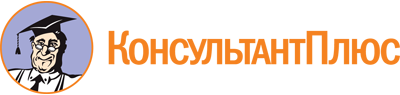 Приказ министерства образования Иркутской области от 13.02.2024 N 55-6-мпр
"Об утверждении Административного регламента министерства образования Иркутской области по предоставлению государственной услуги "Оценка качества оказываемых социально ориентированными некоммерческими организациями общественно полезных услуг установленным критериям оценки качества их оказания"
(Зарегистрировано в Иркутском областном государственном казенном учреждении "Институт муниципальной правовой информации имени М.М.Сперанского" 14.02.2024 N 03-0246/24)Документ предоставлен КонсультантПлюс

www.consultant.ru

Дата сохранения: 11.06.2024
 N вариантаКомбинация значений признаковРезультат Услуги, за которым обращается заявитель "Выдача заключения о соответствии качества оказываемых социально ориентированной некоммерческой организацией общественно полезных услуг установленным критериям"Результат Услуги, за которым обращается заявитель "Выдача заключения о соответствии качества оказываемых социально ориентированной некоммерческой организацией общественно полезных услуг установленным критериям"1.Социально ориентированная некоммерческая организация, оказывающая на протяжении не менее чем одного года общественно полезные услуги, оценку качества оказания общественно полезных услуг социально ориентированными некоммерческими организациями которых осуществляет министерство образования Иркутской области, в соответствии с постановлением Правительства Иркутской области от 14 февраля 2018 года N 103-пп "Об исполнительных органах государственной власти Иркутской области, осуществляющих оценку качества оказания общественно полезных услуг социально ориентированными некоммерческими организациями", за предоставлением услуги обратилось лицо, имеющее право без доверенности действовать от имени юридического лица2.Социально ориентированная некоммерческая организация, оказывающая на протяжении не менее чем одного года общественно полезные услуги, оценку качества оказания общественно полезных услуг социально ориентированными некоммерческими организациями которых осуществляет министерство образования Иркутской области, в соответствии с постановлением Правительства Иркутской области от 14 февраля 2018 года N 103-пп "Об исполнительных органах государственной власти Иркутской области, осуществляющих оценку качества оказания общественно полезных услуг социально ориентированными некоммерческими организациями", за предоставлением услуги обратилось лицо, действующее от имени заявителя на основании доверенностиРезультат Услуги, за которым обращается заявитель "Выдача дубликата заключения о соответствии качества оказываемой социально ориентированной некоммерческой организацией общественно полезной услуги установленным критериям"Результат Услуги, за которым обращается заявитель "Выдача дубликата заключения о соответствии качества оказываемой социально ориентированной некоммерческой организацией общественно полезной услуги установленным критериям"3.Социально ориентированная некоммерческая организация, оказывающая на протяжении не менее чем одного года общественно полезные услуги, оценку качества оказания общественно полезных услуг социально ориентированными некоммерческими организациями которых осуществляет министерство образования Иркутской области, в соответствии с постановлением Правительства Иркутской области от 14 февраля 2018 года N 103-пп "Об исполнительных органах государственной власти Иркутской области, осуществляющих оценку качества оказания общественно полезных услуг социально ориентированными некоммерческими организациями", в связи с утратой заключения, за предоставлением услуги обратилось лицо, имеющее право без доверенности действовать от имени юридического лица4.Социально ориентированная некоммерческая организация, оказывающая на протяжении не менее чем одного года общественно полезные услуги, оценку качества оказания общественно полезных услуг социально ориентированными некоммерческими организациями которых осуществляет министерство образования Иркутской области, в соответствии с постановлением Правительства Иркутской области от 14 февраля 2018 года N 103-пп "Об исполнительных органах государственной власти Иркутской области, осуществляющих оценку качества оказания общественно полезных услуг социально ориентированными некоммерческими организациями", в связи с утратой заключения, за предоставлением услуги обратилось лицо, действующее от имени заявителя на основании доверенностиРезультат Услуги, за которым обращается заявитель "Выдача заключения с исправленными опечатками и (или) ошибками в выданном в результате предоставления Услуги"Результат Услуги, за которым обращается заявитель "Выдача заключения с исправленными опечатками и (или) ошибками в выданном в результате предоставления Услуги"5.Социально ориентированная некоммерческая организация, оказывающая на протяжении не менее чем одного года общественно полезные услуги, оценку качества оказания общественно полезных услуг социально ориентированными некоммерческими организациями которых осуществляет министерство образования Иркутской области, в соответствии с постановлением Правительства Иркутской области от 14 февраля 2018 года N 103-пп "Об исполнительных органах государственной власти Иркутской области, осуществляющих оценку качества оказания общественно полезных услуг социально ориентированными некоммерческими организациями", получившая заключение о соответствии качества оказываемой полезной услуги установленным критериям, с ошибками и (или) опечатками, за предоставлением услуги обратилось лицо, имеющее право без доверенности действовать от имени юридического лица6.Социально ориентированная некоммерческая организация, оказывающая на протяжении не менее чем одного года общественно полезные услуги, оценку качества оказания общественно полезных услуг социально ориентированными некоммерческими организациями которых осуществляет министерство образования Иркутской области, в соответствии с постановлением Правительства Иркутской области от 14 февраля 2018 года N 103-пп "Об исполнительных органах государственной власти Иркутской области, осуществляющих оценку качества оказания общественно полезных услуг социально ориентированными некоммерческими организациями", получившая заключение о соответствии качества оказываемой полезной услуги установленным критериям, с ошибками и (или) опечатками, за предоставлением услуги обратилось лицо, действующее от имени заявителя на основании доверенностиN п/пПризнак заявителяЗначения признака заявителяРезультат Услуги "Выдача заключения о соответствии качества оказываемых социально ориентированной некоммерческой организацией общественно полезных услуг установленным критериям"Результат Услуги "Выдача заключения о соответствии качества оказываемых социально ориентированной некоммерческой организацией общественно полезных услуг установленным критериям"Результат Услуги "Выдача заключения о соответствии качества оказываемых социально ориентированной некоммерческой организацией общественно полезных услуг установленным критериям"1.Категория заявителя1. Социально ориентированная некоммерческая организация, оказывающая на протяжении не менее чем одного года общественно полезные услуги, оценку качества оказания общественно полезных услуг социально ориентированными некоммерческими организациями которых осуществляет министерство образования Иркутской области, в соответствии с постановлением Правительства Иркутской области от 14 февраля 2018 года N 103-пп "Об исполнительных органах государственной власти Иркутской области, осуществляющих оценку качества оказания общественно полезных услуг социально ориентированными некоммерческими организациями"2.За предоставлением услуги обратилось1. За предоставлением услуги обратилось лицо, имеющее право без доверенности действовать от имени юридического лица.2. За предоставлением услуги обратилось лицо, действующее от имени заявителя на основании доверенностиРезультат Услуги "Выдача дубликата заключения о соответствии качества оказываемой социально ориентированной некоммерческой организацией общественно полезной услуги установленным критериям"Результат Услуги "Выдача дубликата заключения о соответствии качества оказываемой социально ориентированной некоммерческой организацией общественно полезной услуги установленным критериям"Результат Услуги "Выдача дубликата заключения о соответствии качества оказываемой социально ориентированной некоммерческой организацией общественно полезной услуги установленным критериям"3.Категория заявителя1. Социально ориентированная некоммерческая организация, оказывающая на протяжении не менее чем одного года общественно полезные услуги, оценку качества оказания общественно полезных услуг социально ориентированными некоммерческими организациями которых осуществляет министерство образования Иркутской области, в соответствии с постановлением Правительства Иркутской области от 14 февраля 2018 года N 103-пп "Об исполнительных органах государственной власти Иркутской области, осуществляющих оценку качества оказания общественно полезных услуг социально ориентированными некоммерческими организациями"4.Причина повторного обращения за услугой1. В связи с утратой заключения5.Заявителем является лицо, имеющее такое право в соответствии с законодательством Российской Федерации1. За предоставлением услуги обратилось лицо, имеющее право без доверенности действовать от имени юридического лица.2. За предоставлением услуги обратилось лицо, действующее от имени заявителя на основании доверенностиРезультат Услуги "Выдача заключения с исправленными опечатками и (или) ошибками в выданном в результате предоставления Услуги"Результат Услуги "Выдача заключения с исправленными опечатками и (или) ошибками в выданном в результате предоставления Услуги"Результат Услуги "Выдача заключения с исправленными опечатками и (или) ошибками в выданном в результате предоставления Услуги"6.Категория заявителя1. Социально ориентированная некоммерческая организация, оказывающая на протяжении не менее чем одного года общественно полезные услуги, оценку качества оказания общественно полезных услуг социально ориентированными некоммерческими организациями которых осуществляет министерство образования Иркутской области, в соответствии с постановлением Правительства Иркутской области от 14 февраля 2018 года N 103-пп "Об исполнительных органах государственной власти Иркутской области, осуществляющих оценку качества оказания общественно полезных услуг социально ориентированными некоммерческими организациями"7.Кто обращается за услугой1. Получившая заключение о соответствии качества оказываемой полезной услуги установленным критериям, с ошибками и (или) опечатками8.Заявителем является лицо, имеющее такое право в соответствии с законодательством Российской Федерации1. За предоставлением услуги обратилось лицо, имеющее право без доверенности действовать от имени юридического лица.2. За предоставлением услуги обратилось лицо, действующее от имени заявителя на основании доверенностиN п/пВарианты предоставления Услуги, в которых данный межведомственный запрос необходим121.Выдача заключения о соответствии качества оказываемых социально ориентированной некоммерческой организацией общественно полезных услуг установленным критериям, социально ориентированная некоммерческая организация, оказывающая на протяжении не менее чем одного года общественно полезные услуги, оценку качества оказания общественно полезных услуг социально ориентированными некоммерческими организациями которых осуществляет министерство образования Иркутской области, в соответствии с постановлением Правительства Иркутской области от 14 февраля 2018 года N 103-пп "Об исполнительных органах государственной власти Иркутской области, осуществляющих оценку качества оказания общественно полезных услуг социально ориентированными некоммерческими организациями", за предоставлением услуги обратилось лицо, имеющее право без доверенности действовать от имени юридического лица1.1.Выписки из ЕГРЮЛ по запросам органов государственной власти в форме электронного документа (ФНС России).Направляемые в запросе сведения: сведения не предусмотрены.Запрашиваемые в запросе сведения и цели использования запрашиваемых в запросе сведений: сведения не предусмотрены1.2.Сведения из реестра недобросовестных поставщиков (Казначейство России).Направляемые в запросе сведения:полное наименование юридического лица;ИНН юридического лица.Запрашиваемые в запросе сведения и цели использования запрашиваемых в запросе сведений:полное наименование юридического лица (принятие решения, административные процедуры);ИНН юридического лица (принятие решения, административные процедуры);указание на то, что сведения о компании и перечисленных лицах отсутствуют в реестре недобросовестных поставщиков по Федеральному закону от 05.04.2013 N 44-ФЗ "О контрактной системе в сфере закупок товаров, работ, услуг для обеспечения государственных и муниципальных нужд" (принятие решения, административные процедуры)1.3.Выписка из ЕГРН об основных характеристиках и зарегистрированных правах на объект недвижимости (Росреестр).Направляемые в запросе сведения:кадастровый номер объекта;адрес объекта недвижимости;площадь объекта.Запрашиваемые в запросе сведения и цели использования запрашиваемых в запросе сведений:кадастровый номер (принятие решения, административные процедуры);адрес объекта недвижимости (принятие решения, административные процедуры);сведения о правообладателе (принятие решения, административные процедуры)2.Выдача заключения о соответствии качества оказываемых социально ориентированной некоммерческой организацией общественно полезных услуг установленным критериям, социально ориентированная некоммерческая организация, оказывающая на протяжении не менее чем одного года общественно полезные услуги, оценку качества оказания общественно полезных услуг социально ориентированными некоммерческими организациями которых осуществляет министерство образования Иркутской области, в соответствии с постановлением Правительства Иркутской области от 14 февраля 2018 года N 103-пп "Об исполнительных органах государственной власти Иркутской области, осуществляющих оценку качества оказания общественно полезных услуг социально ориентированными некоммерческими организациями", за предоставлением услуги обратилось лицо, действующее от имени заявителя на основании доверенности2.1.Выписки из ЕГРЮЛ по запросам органов государственной власти в форме электронного документа (ФНС России).Направляемые в запросе сведения: сведения не предусмотрены.Запрашиваемые в запросе сведения и цели использования запрашиваемых в запросе сведений: сведения не предусмотрены2.2.Сведения из реестра недобросовестных поставщиков (Казначейство России).Направляемые в запросе сведения:полное наименование юридического лица;ИНН юридического лица.Запрашиваемые в запросе сведения и цели использования запрашиваемых в запросе сведений:полное наименование юридического лица (принятие решения, административные процедуры);ИНН юридического лица (принятие решения, административные процедуры);указание на то, что сведения о компании и перечисленных лицах отсутствуют в реестре недобросовестных поставщиков по Федеральному закону от 05.04.2013 N 44-ФЗ "О контрактной системе в сфере закупок товаров, работ, услуг для обеспечения государственных и муниципальных нужд" (принятие решения, административные процедуры)2.3.Выписка из ЕГРН об основных характеристиках и зарегистрированных правах на объект недвижимости (Росреестр).Направляемые в запросе сведения:кадастровый номер объекта;адрес объекта недвижимости;площадь объекта.Запрашиваемые в запросе сведения и цели использования запрашиваемых в запросе сведений:кадастровый номер (принятие решения, административные процедуры);адрес объекта недвижимости (принятие решения, административные процедуры);сведения о правообладателе (принятие решения, административные процедуры)Заявлениео предоставлении Услуги "Оценка качества оказываемых социально ориентированными некоммерческими организациями общественно полезных услуг установленным критериям оценки качества их оказания"Прошу Вас выдать заключение о соответствии качества оказываемых социально ориентированной некоммерческой организацией общественно полезных услуг критериям оценки качества оказания общественно полезных услуг, утвержденным постановлением Правительства Российской Федерации от 27.10.2016 N 1096, рассмотрев представленные документы.Сведения о юридическом лице:полное наименование юридического лица: ____________________________________;ОГРН: ___________________________________________________________________;ИНН: ____________________________________________________________________;адрес места нахождения: ____________________________________________________;контактный телефон: _______________________________________________________;адрес электронной почты: __________________________________________________.Сведения об общественно полезной(ых) услуге (услугах):наименование общественно полезной(ых) услуги (услуг): ________________________.Подтверждение соответствия общественно полезной услуги установленным нормативными правовыми актами Российской Федерации требованиям к ее содержанию:факт соответствия общественно полезной услуги установленным нормативными правовыми актами Российской Федерации требованиям к ее содержанию (объем, сроки, качество предоставления): ____________________________________________.Подтверждение отсутствия в реестре недобросовестных поставщиков в течение 2 лет, предшествующих выдаче заключения:указание на то, что сведения о заявителе и перечисленных лицах отсутствуют в реестре недобросовестных поставщиков по Федеральному закону от 05.04.2013 N 44-ФЗ "О контрактной системе в сфере закупок товаров, работ, услуг для обеспечения государственных и муниципальных нужд": _____________________________________________________.Открытость и доступность информации о некоммерческой организации:официальный сайт проекта (организации): ____________________________________;адреса официальных страниц в социальных сетях: ______________________________;публикации, сюжеты в СМИ и иных информационных ресурсах: __________________;публикации, сюжеты в средствах массовой информации и иных информационных ресурсах: _________________________________________________________________.Подтверждение наличия у лиц, непосредственно задействованных в исполнении общественно полезной услуги, необходимой квалификации, достаточность количества таких лиц:количество лиц, непосредственно задействованных в исполнении общественно полезной услуги (в том числе работников заявителя и работников, привлеченных по договорам гражданско-правового характера): __________________________________.Подтверждение удовлетворенности получателей общественно полезных услуг качеством их оказания в течение 2 лет, предшествующих выдаче заключения:подтверждение удовлетворенности получателей общественно полезных услуг качеством их оказания - отсутствие жалоб на действия (бездействие) и (или) решения некоммерческой организации, связанные с оказанием ею общественно полезных услуг, признанных обоснованными судом, органами государственного контроля (надзора) и муниципального надзора, иными органами в соответствии с их компетенцией в течение 2 лет, предшествующих выдаче заключения: ______________.Подтверждающие документы прилагаются:1 ___________________________________________________________: ___________;2 ___________________________________________________________: ___________;3 ___________________________________________________________: ___________;и так далее: _______________________________________________________________.Подпись руководителя юридического лица (уполномоченного представителя):подпись руководителя (его уполномоченного представителя) с расшифровкой: ______;фамилия, имя, отчество (при наличии): _______________________________________;печать (при наличии): ______________________________________________________.Дата подачи заявления:число, месяц (прописью), год: __.__________.____ г.Заявлениео предоставлении Услуги "Оценка качества оказываемых социально ориентированными некоммерческими организациями общественно полезных услуг установленным критериям оценки качества их оказания"Прошу выдать дубликат заключения о соответствии качества оказываемой социально ориентированной некоммерческой организацией общественно полезной услуги установленным критериям.В связи с (указать причину).Сведения о юридическом лице:полное наименование юридического лица: ____________________________________;ОГРН: ___________________________________________________________________;ИНН юридического лица: ___________________________________________________;адрес места нахождения: ____________________________________________________;контактный телефон: _______________________________________________________;адрес электронной почты: __________________________________________________.Подпись руководителя юридического лица (уполномоченного представителя):подпись руководителя (его уполномоченного представителя) с расшифровкой: ______;фамилия, имя, отчество (при наличии): _______________________________________;печать (при наличии): ______________________________________________________.Дата подачи заявления:число, месяц (прописью), год: __.__________.____ г.Заявлениео предоставлении Услуги "Оценка качества оказываемых социально ориентированными некоммерческими организациями общественно полезных услуг установленным критериям оценки качества их оказания"Прошу внести исправления в документ, выданный в результате предоставления Услуги, содержащий опечатки и (или) ошибки:наименование документа, содержащего опечатку и (или) ошибку: _________________;номер документа, содержащего опечатку и (или) ошибку: ________________________;дата выдачи документа, содержащего опечатку и (или) ошибку: __.__________.____ г.;сведения, содержащие опечатку и (или) ошибку, которые необходимо исправить: ____;корректные сведения: ______________________________________________________.Подпись руководителя юридического лица (уполномоченного представителя):подпись руководителя (его уполномоченного представителя) с расшифровкой: ______;фамилия, имя, отчество (при наличии): _______________________________________;печать (при наличии): ______________________________________________________.Дата подачи заявления:число, месяц (прописью), год: __.__________.____ г.